附件3：生态环境科技期刊发展论坛参会回执填写完成后，请将此表发送至邮箱：eda@chinacses.org外籍代表需提前提供护照复印件（扫描件）由会务组向酒店报备。注意事项：一、时间、地点研讨会于2020年12月3-4日在北京友谊宾馆召开。1.会议报到：12月3日全天报到。2.报到地点：3日外地来京人员于北京友谊宾馆敬宾楼大厅报到；4日抵达人员于北京友谊宾馆贵宾楼大厅报到（地址：北京海淀区中关村南大街1号，电话：010-68498888）。3.会议不安排接站，请参会人员按上述地址自行前往。住宿统一安排，费用自理。二、疫情防控为保障参会人员身体健康，确保会议顺利召开，根据北京疫情防控要求，中高风险地区人员不得参会，参会人员需做好个人健康防护，提前进行健康情况申报，进入会议场所主动出示将康码（北京健康宝），再会场佩戴口罩，保持安全距离，配合会务疫情防控工作。三、北京健康宝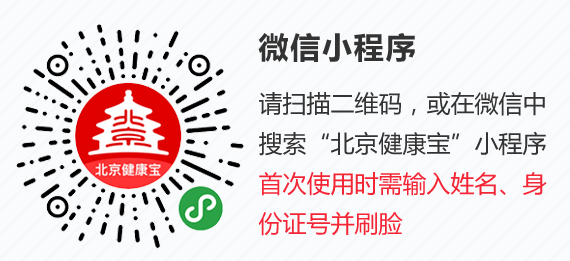 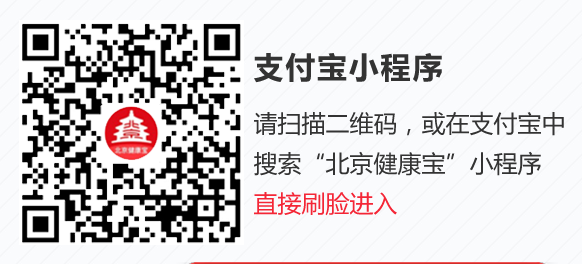 单位邮编邮寄地址手机姓名部门部门职务/职称电话传真传真电子邮箱其他参会人员姓名手机手机手机职务邮箱其他参会人员其他参会人员其他参会人员注：因增值税发票要求严格，请准确填写“发票抬头”、“纳税人识别号”等信息，已开发票不予更换。注：因增值税发票要求严格，请准确填写“发票抬头”、“纳税人识别号”等信息，已开发票不予更换。注：因增值税发票要求严格，请准确填写“发票抬头”、“纳税人识别号”等信息，已开发票不予更换。注：因增值税发票要求严格，请准确填写“发票抬头”、“纳税人识别号”等信息，已开发票不予更换。注：因增值税发票要求严格，请准确填写“发票抬头”、“纳税人识别号”等信息，已开发票不予更换。注：因增值税发票要求严格，请准确填写“发票抬头”、“纳税人识别号”等信息，已开发票不予更换。注：因增值税发票要求严格，请准确填写“发票抬头”、“纳税人识别号”等信息，已开发票不予更换。发票信息发票抬头发票抬头发票信息项    目项    目会议服务费会议服务费会议服务费会议服务费发票信息发票类型发票类型□增值税普通电子发票  □增值税专用发票 （请在所需票据前打√） □增值税普通电子发票  □增值税专用发票 （请在所需票据前打√） □增值税普通电子发票  □增值税专用发票 （请在所需票据前打√） □增值税普通电子发票  □增值税专用发票 （请在所需票据前打√） 发票信息纳税人识别号纳税人识别号发票信息登记地址、电话登记地址、电话发票信息开户行银行名称开户行银行名称发票信息银行账号银行账号住宿会议召开期间住宿安排在北京友谊宾馆，提供的会议协议价格仅对本次参会代表有效，住宿费用自理。单间/单早550元/间/晚，标间/双早600元/间/晚□否     □是   入住日期：12月   日至12月   日□单间   间      □标间   间会议召开期间住宿安排在北京友谊宾馆，提供的会议协议价格仅对本次参会代表有效，住宿费用自理。单间/单早550元/间/晚，标间/双早600元/间/晚□否     □是   入住日期：12月   日至12月   日□单间   间      □标间   间会议召开期间住宿安排在北京友谊宾馆，提供的会议协议价格仅对本次参会代表有效，住宿费用自理。单间/单早550元/间/晚，标间/双早600元/间/晚□否     □是   入住日期：12月   日至12月   日□单间   间      □标间   间会议召开期间住宿安排在北京友谊宾馆，提供的会议协议价格仅对本次参会代表有效，住宿费用自理。单间/单早550元/间/晚，标间/双早600元/间/晚□否     □是   入住日期：12月   日至12月   日□单间   间      □标间   间会议召开期间住宿安排在北京友谊宾馆，提供的会议协议价格仅对本次参会代表有效，住宿费用自理。单间/单早550元/间/晚，标间/双早600元/间/晚□否     □是   入住日期：12月   日至12月   日□单间   间      □标间   间会议召开期间住宿安排在北京友谊宾馆，提供的会议协议价格仅对本次参会代表有效，住宿费用自理。单间/单早550元/间/晚，标间/双早600元/间/晚□否     □是   入住日期：12月   日至12月   日□单间   间      □标间   间备注